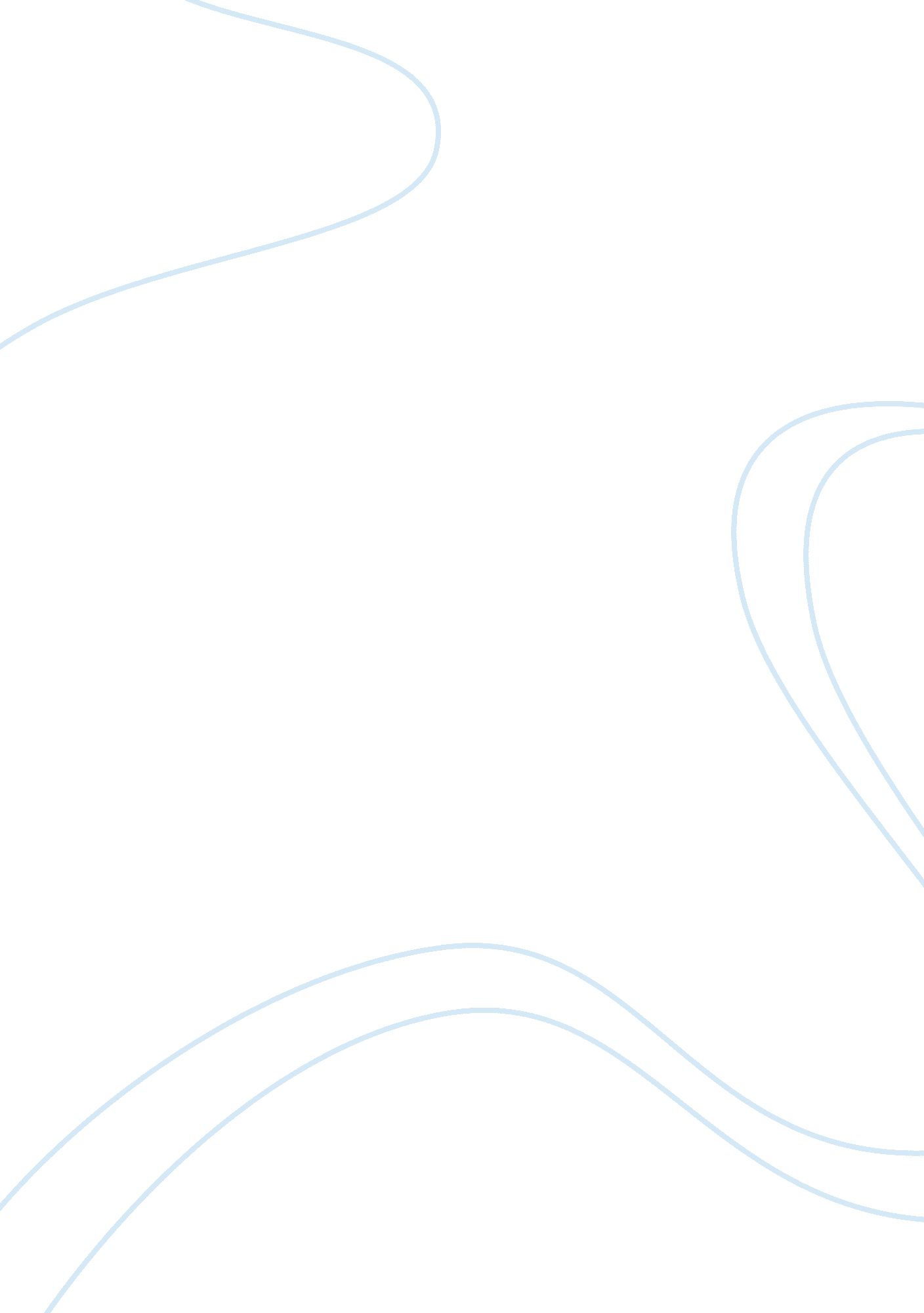 Life style assignmentBusiness, Marketing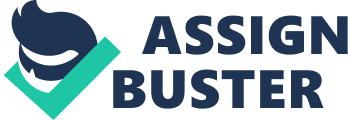 Life Style Assignment The world is facing the worst social problems and the obstacles in their way hinder their progress that might leave a negative impact. Many people have become used to the unjust and unfair treatment and have become completely indifferent to the problems. They remain silent until they encounter the problem and then they begin to complain about the oppressors and feel sympathetic towards the oppressed. The callous and indifferent authorities have become inhumane and they never fail to astound. The world needs salmon. The salmon is against the oppression and never fails to confront the wrongdoer. He believes in justice and prefers to swim against the current and do not blindly follow the established ideas unless they are authentic and are in favor of people. It has become an axiom that the established norms and ideas are right and work for the benefit of humanity. However there is an option that can prove this maxim utterly wrong. 
In the practical world where new strategies function to influence people the individuals with qualities of a salmon can prove to be a great help. The persuasive nature can influence the mode of thinking of people for good. Freedom of choice and independency is essential for every individual. Indolence and independency can take away the worth gradually making the individual completely useless. So in this scenario independency is indispensable to enable the individuals know their worth and they can be beneficial. Vigilance keeps you aware of your surroundings and enables you to remain up to date about the changes that are constantly affecting the market and business world. So in this case vigor can help you to remain active against the current that drives you back. The conventional and outdated ideas can adversely affect the working of the company so a vigorous individual can avoid this. 
Once you consider yourself in the shoes of the customers you can comprehend their needs. You should be demanding and should bring changes in the products in order to fulfill the demands of the customers that are changing with the dynamic world. Any sort of malpractice can affect the fame and quality of the product. So instead of succumbing to the unfair act, a rebellious salmon can cease the progress of the activity in order to maintain the quality. Implementing your ideas forcefully can develop animosity among peers. So you can avoid this quality of a salmon and become humble instead. However in different cases this quality can be used to make new strategies work. The qualities of being competitive and progressive are very important as it helps to come up with novel ideas and help you to reach new levels of success. You also need to be protective in every aspect. The secrets of a company should remain to you. You should not trade the secrets as it will only bring notoriety. In a business world where the competition is increasing with every passing day and it becomes difficult to keep pace with the changing trends, these qualities of a salmon can help to shine out. 
Strategy and tactics are two different used in businesses. Tactics are the actions while strategies are the direction taken to achieve the goal (Duff). So in order to achieve the desired results one has to be the emblem of the qualities of a salmon. 
Reference 
Duff, Victoria. " What Are Business Tactics & Strategies?" Small Business. 2015. Web. 5 May 2015. 